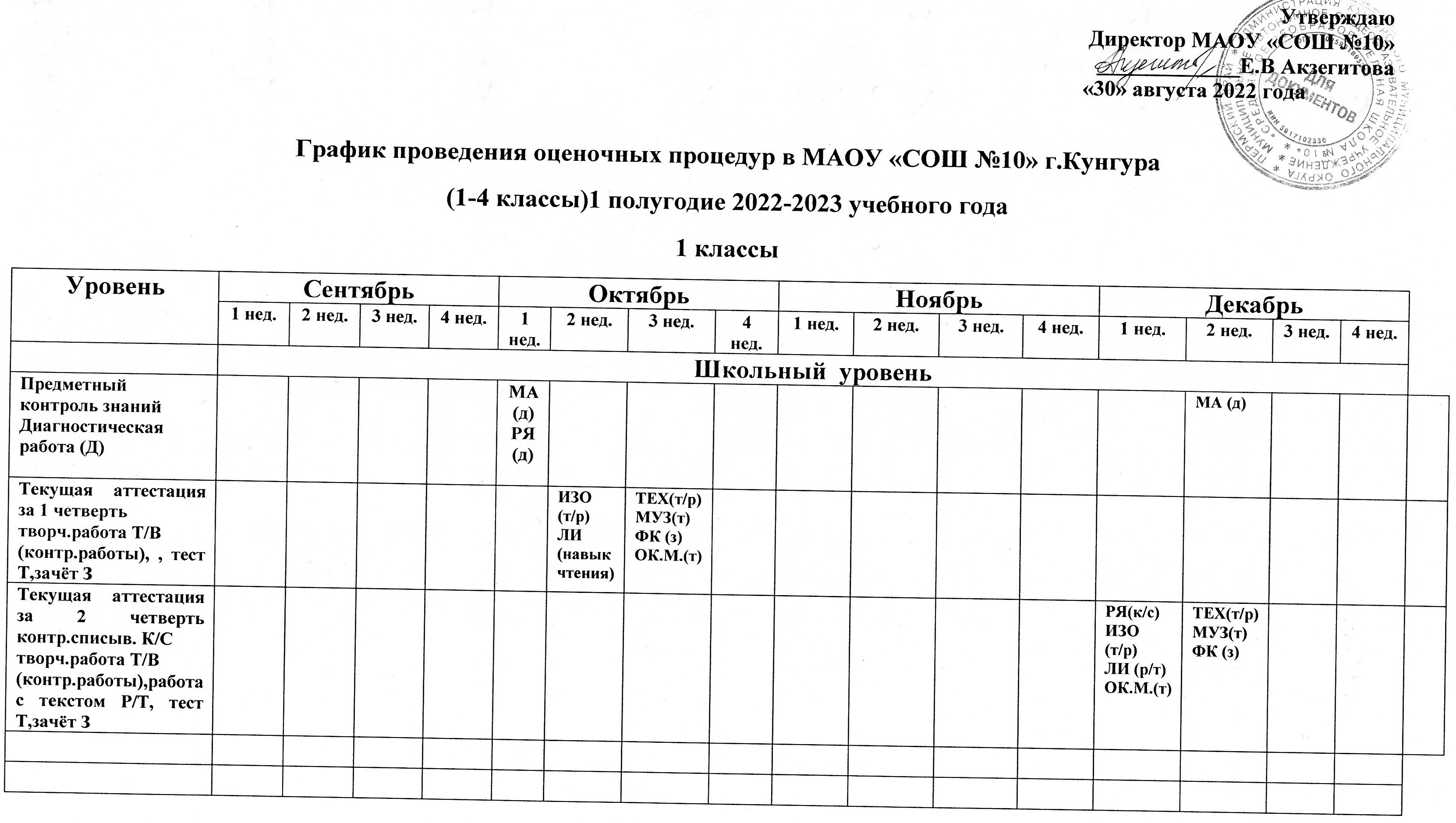 2 классы3 классы4 классыУровень Сентябрь Сентябрь Сентябрь Сентябрь Октябрь Октябрь Октябрь Октябрь Ноябрь Ноябрь Ноябрь Ноябрь Декабрь Декабрь Декабрь Декабрь Уровень 1 нед.2 нед.3 нед.4 нед.1 нед.2 нед.3 нед.4 нед.1 нед.2 нед.3 нед.4 нед.1 нед.2 нед.3 нед.4 нед.Школьный  уровеньШкольный  уровеньШкольный  уровеньШкольный  уровеньШкольный  уровеньШкольный  уровеньШкольный  уровеньШкольный  уровеньШкольный  уровеньШкольный  уровеньШкольный  уровеньШкольный  уровеньШкольный  уровеньШкольный  уровеньШкольный  уровеньШкольный  уровеньПредметный контроль знанийДиагностическая работа (Д)МА (д)РЯ(д)Текущая аттестация за 1 четверть (контр.работы К/р,тест т, зачёт З,твор.работа (Т/Р), диктант ДРЯ(д)ЛИ (р/т)АНГ(к/р)ТЕХ(т/р)ФК (з)МА (к/р),ЛИ(к/р)ОК.М.(т),  МУЗ (т/р),ИЗО (т/р)Текущая аттестация за 2 четверть контр.списыв. К/Cтворч.работа Т/В(контр.работы),работа  с текстом Р/Т, тест Т,зачёт ЗМА (к/р),ЛИ(к/р)ОК.М.(т),  МУЗ (т/р),ИЗО (т/р)РЯ(д)ЛИ (р/т)АНГ(к/р)ТЕХ(т/р)ФК (з)Уровень Сентябрь Сентябрь Сентябрь Сентябрь Октябрь Октябрь Октябрь Октябрь Ноябрь Ноябрь Ноябрь Ноябрь Декабрь Декабрь Декабрь Декабрь Уровень 1 нед.2 нед.3 нед.4 нед.1 нед.2 нед.3 нед.4 нед.1 нед.2 нед.3 нед.4 нед.1 нед.2 нед.3 нед.4 нед.Школьный  уровеньШкольный  уровеньШкольный  уровеньШкольный  уровеньШкольный  уровеньШкольный  уровеньШкольный  уровеньШкольный  уровеньШкольный  уровеньШкольный  уровеньШкольный  уровеньШкольный  уровеньШкольный  уровеньШкольный  уровеньШкольный  уровеньШкольный  уровеньПредметный контроль знанийДиагностическая работа (Д)МА (д)РЯ(д)Текущая аттестация за 1 четверть (контр.работы К/р, тест т, зачёт З,твор.работа (Т/Р), диктант ДРЯ(д)ЛИ (р/т)АНГ(к/р)ТЕХ(т/р)ФК (з)МА (к/р),ЛИ(к/р)ОК.М.(т),  МУЗ (т/р),ИЗО (т/р)Текущая аттестация за 2 четверть контр.списыв. К/Cтворч.работа Т/В(контр.работы),работа  с текстом Р/Т, тест Т,зачёт ЗМА (к/р),ЛИ(к/р)ОК.М.(т),  МУЗ (т/р),ИЗО (т/р)РЯ(д)ЛИ (р/т)АНГ(к/р)ТЕХ(т/р)ФК (з)Уровень Сентябрь Сентябрь Сентябрь Сентябрь Октябрь Октябрь Октябрь Октябрь Ноябрь Ноябрь Ноябрь Ноябрь Декабрь Декабрь Декабрь Декабрь Уровень 1 нед.2 нед.3 нед.4 нед.1 нед.2 нед.3 нед.4 нед.1 нед.2 нед.3 нед.4 нед.1 нед.2 нед.3 нед.4 нед.Школьный  уровеньШкольный  уровеньШкольный  уровеньШкольный  уровеньШкольный  уровеньШкольный  уровеньШкольный  уровеньШкольный  уровеньШкольный  уровеньШкольный  уровеньШкольный  уровеньШкольный  уровеньШкольный  уровеньШкольный  уровеньШкольный  уровеньШкольный  уровеньПредметный контроль знанийДиагностическая работа (Д)МА (д)РЯ(д)Текущая аттестация за 1 четверть (контр.работы К/р, тест т, зачёт З,твор.работа (Т/Р), диктант ДРЯ(д)ЛИ (р/т)АНГ(к/р)ТЕХ(т/р)ФК (з)МА (к/р),ЛИ(к/р)ОК.М.(т),  МУЗ (т/р),ИЗО (т/р)Текущая аттестация за 2 четверть контр.списыв. К/Cтворч.работа Т/В(контр.работы),работа  с текстом Р/Т, тест Т,зачёт ЗМА (к/р),ЛИ(к/р)ОК.М.(т),  МУЗ (т/р),ИЗО (т/р)РЯ(д)ЛИ (р/т)АНГ(к/р)ТЕХ(т/р)ФК (з)